Вариант 1Часть 1В одной из кодировок Unicode каждый символ кодируется 16 битами. Определите размер следующего предложения в данной кодировке: Я вас любил: любовь ещё, быть может, в душе моей угасла не совсем.66 байт   2)1056 бит528 байт132 битСтатья, набранная на компьютере, содержит 16 страниц, на каждой странице 40 строк, в каждой строке 40 символов. Определите информационный объём статьи в кодировке Windows-1251, в которой каждый символ кодируется 8 битами.Между населёнными пунктами А, В, С, D, Е построены дороги, протяжённость которых (в километрах) приведена в таблице:Определите длину кратчайшего пути между пунктами А и E. Передвигаться можно только по дорогам, протяжённость которых указана в таблице.1) 6  2) 7 3) 8  4) 9В некотором каталоге хранился файл Сирень.doc, имевший полное имя D:\2013\Лето\Сирень.doc. В этом каталоге создали подкаталог Июнь и файл Сирень.doc переместили в созданный подкаталог. Укажите полное имя этого файла после перемещения.1) D:\2013\Лето\Сирень.doc2) D:\2013\Лето\Июнь\Сирень.doc3) D:\2013\Июнь\Сирень.doc4) D:\Июнь\Сирень.docВася и Петя играли в шпионов и кодировали сообщения собственным шифром. Фрагмент кодовой таблицы приведён ниже: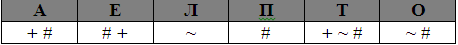 Расшифруйте сообщение, если известно, что буквы в нём не повторяются:# ~ # ~ # + + ~ #Запишите в ответе расшифрованное сообщение.На рисунке — схема дорог, связывающих города А, Б, В, Г, Д, Е и К. По каждой дороге можно двигаться только в одном направлении, указанном стрелкой. Сколько существует различных путей из города А в город К?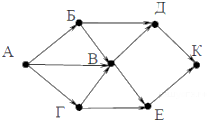 Ответ_____________Ниже приведены фрагменты таблиц базы данных участников конкурса исполнительского мастерства:Представители скольких стран исполняют произведения Моцарта?Ответ_____________Переведите двоичное число 1110011 в десятичную систему счисления.Ответ_____________Переведите число 143 из десятичной системы счисления в двоичную систему счисления. Сколько единиц содержит полученное число?В ответе укажите одно число – количество единиц.Ответ_____________Файл размером 60 Кбайт передаётся через некоторое соединение со скоростью 3072 бит в секунду. Определите размер файла (в Кбайт), который можно передать за то же время через другое соединение со скоростью 256 бит в секунду. В ответе укажите одно число – размер файла в Кбайт. Единицы измерения писать не нужно.Ответ_____________Доступ к файлу spis.xml, находящемуся на сервере book.net, осуществляется по протоколу ftp. Фрагменты адреса файла закодированы буквами от А до Ж. Запишите последовательность этих букв, кодирующую адрес указанного файла в сети Интернет.А) .netБ) /В) ftpГ) spisД) ://Е) bookЖ) .xmlОтвет_____________Часть 2 В электронную таблицу занесли данные о калорийности продуктов.В столбцеА записан продукт; в столбце В — содержание в нём жиров; в столбце С — содержание белков; в столбце D — содержание углеводов и в столбце Е — калорийность этого продукта.Выполните задание.На основании данных, содержащихся в этой таблице, ответьте на два вопроса.1. Сколько продуктов в таблице содержат меньше 5 г жиров и меньше 5 г белков? Запишите число этих продуктов в строку Ответ 1.2. Какова средняя калорийность продуктов с содержанием жиров 0 г? Ответ на этот вопрос запишите в строку Ответ 2 с точностью не менее двух знаков после запятой.Ответ 1_____________Ответ 2_____________Три одноклассника — Влад, Тимур и Юра — встретились спустя 10 лет после окончания школы. Выяснилось, что один из них стал врачом, второй — физиком, а третий — юристом. Один полюбил туризм, другой — бег, страсть третьего — регби. Юра сказал, что на туризм ему не хватает времени, хотя его сестра — единственный врач в семье, заядлый турист. Врач сказал, что он разделяет увлечение коллеги. Интересно, что у двоих из друзей в названиях их профессий и увлечений не встречается ни одна буква их имен. Определите, кто чем любит заниматься в свободное время и у кого какая профессия. Запишите решение и ответ.Решение:Ответ____________________________________________________________________________________________________________________________________________________________________________________________Для работы школьной (муниципальной) комиссии:Работу проверили________________________/______________________/                                  _______________________/______________________/                               ________________________/______________________/ABCDEA21B233C332D133E2СтранаУчастникУчастникИнструментАвтор произведенияГерманияСилинАльбрехтфлейтаМоцартСШАКлеменсБергерскрипкаПаганиниРоссияХолевоКаладзескрипкаПаганиниГрузияЯшвилиКлеменсфортепианоБахГерманияБергерСилинскрипкаМоцартУкраинаЧисленкоФеерфлейтаБахГерманияФеерХолевоскрипкаМоцартРоссияКаладзеЧисленкофортепианоМоцартГерманияАльбрехтЯшвилифлейтаМоцартABCDEПродуктЖиры, гБелки, гУглеводы, гКалорийность, Ккал1Сироп из шиповника0,00,099,9400,02Арахис жареный52,026,013,4626,03Майонез «Провансаль»67,02,83,7629,04Майонез столовый молочный67,02,43,9627,05Маргарин низкокалорийный 60% жирности60,00,50,7545,06Булочки сдобные из муки высшего сорта9,47,955,5339,07Вареники из муки 1 сорта6,412,016,2172,08Ватрушка из муки высшего сорта6,411,937,5256,09Галеты из муки 1 сорта1,411,069,5345,010Кисель из клюквы0,00,116,366,011Галушки из муки 1 сорта1,03,920,3106,012Суп харчо с мясом и рисом4,53,15,575,013Сок морковный0,00,89,845,014Суп пшенный с мясом2,22,96,457,015Драже сахарное0,00,097,7393,016Зeфир, глазированный шоколадом12,32,268,4396,017Зефир0,10,879,8326,018Ирис полутвердый7,63,381,5408,019Мед пчелиный0,00,179,4321,0Номер задания12345678910111213ИтогоБаллы